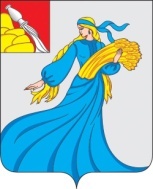 Отдел  по образованию, спорту и работе с молодежьюадминистрации Нижнедевицкого муниципального районаВоронежской областиП Р И К А З   от 10.01.2017г.	№  14НижнедевицкО дополнительных мерах по контролю за поставками качественных и безопасных продуктов питания.Во исполнения протокола заседания президиума правительства Воронежской области № 6 от 04.07.2016г                                            приказываю:    1. Руководителям общеобразовательных учреждений Нижнедевицкого муниципального района:    1.1.  Разработать план мероприятий о совершенствовании организации питания обучающихся  общеобразовательных учреждений  Нижнедевицкого муниципального  района в 2017 году   1.2. Принять дополнительные меры по контролю за поставками качественных и безопасных продуктов питания для организации  школьного питания.   1.3. Не допускать  при организации питания обучающихся несоблюдения меню, занижения масс порций блюд, энергетической ценности, калорийности, поставок продукции содержащей ГМО, а также без сертификатов качества продукции.   1.4. Не допускать в питании обучающихся использование продовольственного сырья растительного происхождения, выращенного на учебно-опытных общеобразовательных учреждений, без результатов лабораторно-инструментальных исследований указанной продукции, подтверждающих ее качество и безопасность.    1.5. Допускать использовать овощи урожая прошлого года (капусту, репчатый лук, корнеплоды и др.) в период после 1 марта только после термической обработки.    1.6. Не производить  приемку продуктов питания  без сопроводительных документов с истекшим сроком годности, признаками порчи, нарушением целостности упаковки, нарушением маркировки.    1.7. Утвердить порядок проведения приемки и экспертизы поставляемой продукции в общеобразовательные учреждения, предусмотрев  в нем состав, обязанности и ответственность приемочных (бракеражной, экспертных) комиссий, типовую форму заключения по результатам экспертизы.    1.8. Обеспечить  размещения  и актуализации на официальных сайтах учреждений образования нормативной правовой базы, регламентирующей  организацию школьного питания, цикличного двухнедельного меню, фактического ежедневного меню, информацию о возможности организации питания школьников за счет родительских средств, о фактах поставки в школы  продукции ненадлежащего качества.     2. Контроль за исполнением настоящего приказа оставляю за собой.Руководитель  отдела по образованию,спорту и работе с молодежью                                     О.И.Шмойлова     